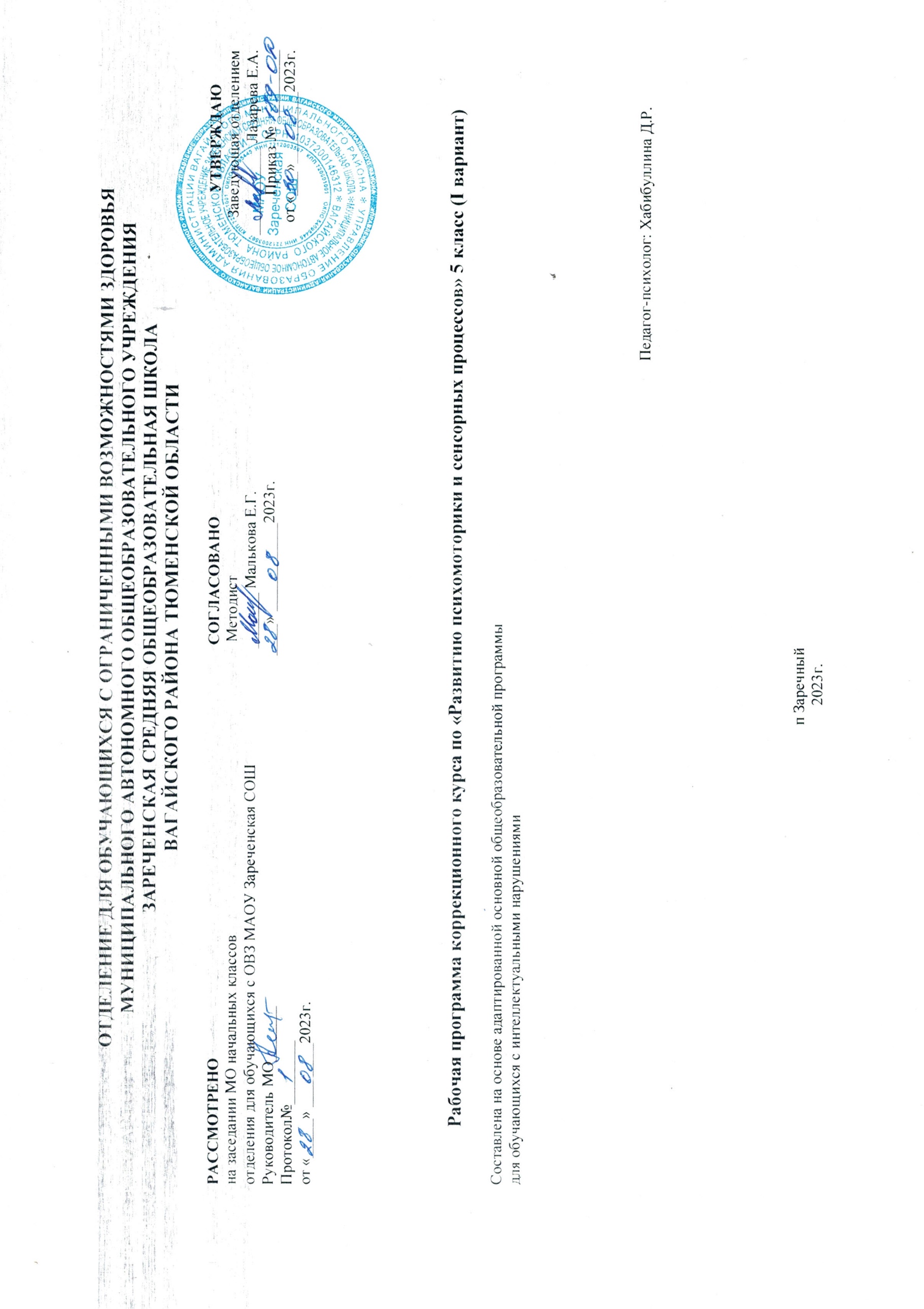 Пояснительная запискаОказание своевременной психолого-педагогической помощи детям с ограниченными возможностями здоровья (на всех возрастных этапах их индивидуального развития) является наиболее важным направлением современной специальной психологии и коррекционной педагогики. Важнейший период формирования жизненного ресурса ребенка, интеллектуального развития, освоения общественных отношений и развития личностных качеств - это возраст до 10 лет, когда кора больших полушарий ещё окончательно не сформирована. Особенно значим этот период жизни для детей, имеющих отклонения в умственном развитии, поскольку большая часть из них в настоящее время, что подтверждается статистическими данными, не является охваченной квалифицированной коррекционной поддержкой. Наукой доказано, что из всех функциональных отклонений в состоянии здоровья человека по социальным последствиям умственная отсталость является наиболее распространенным и тяжелым дефектом развития. Современные требования общества к развитию личности детей, имеющих отклонения в развитии, диктуют необходимость более полно реализовать идею индивидуализации обучения, учитывающего степень тяжести их дефекта, состояние здоровья, индивидуально-типологические особенности. А значит, речь идет о необходимости оказания комплексной дифференцированной помощи детям, направленной на преодоление трудностей овладения знаниями, умениями и навыками, что в конечном итоге будет способствовать более успешной адаптации и интеграции их в общество.Сенсорное развитие ребенка с задержкой психического развития значительно отстает по срокам формирования и проходит чрезвычайно неравномерно. Необходимой предпосылкой познавательного развития детей является целенаправленная коррекционно-развивающая деятельность по формированию и обогащению чувственного опыта ребёнка через совершенствование работы всех анализаторов: зрительного, слухового, тактильно-двигательного, осязательного (умения видеть, слышать, осязать и т.д.). Усвоение сенсорных эталонов - системы геометрических форм, величины, цветового спектра и предусматривает данная программа.Теоретической основой программы явились концептуальные положения теории Л.С. Выготского: об общих законах развития аномального и нормально развивающегося ребенка; о структуре дефекта и возможностях его компенсации; применении системного подхода к изучению аномального ребенка, учёте зон его актуального и ближайшего развития при организации психологической помощи; об индивидуализированном и дифференцированном подходе к детям в процессе реализации коррекционной психолого-педагогической программы.      Задачи гуманизации и индивидуализации воспитания и обучения детей с задержкой психического развития в свою очередь требуют создания необходимых условий для их развития, становления как субъектов учебной деятельности. Развивая моторику, мы создаем предпосылки для становления многих психических процессов. Работы В.М. Бехтерева, А.Н. Леонтьева, А.Р. Лурия, Н.С. Лейтеса, П.Н. Анохина, И.М. Сеченова доказали влияние манипуляций рук на функции высшей нервной деятельности, развитие речи. Следовательно, развивающая работа должна быть направлена от движения к мышлению, а не наоборот.Программа "Развитие психомоторики и сенсорных процессов" имеет своей целью: на основе создания оптимальных условий познания ребёнком каждого объекта в совокупности сенсорных свойств, качеств, признаков дать правильное представление об окружающей действительности, способствующее оптимизации психического развития ребенка и более эффективной социализации его в общество.       Задачи:- обогащение чувственного познавательного опыта (на основе формирования умений наблюдать, сравнивать, выделять существенные признаки предметов и явлений и отражать их в речи), нацеленное на развитие памяти, мышления, речи, воображения;- формирование на основе активизации работы всех органов чувств адекватного восприятия явлений и объектов окружающей действительности в совокупности их свойств;- коррекция недостатков познавательной деятельности детей в процессе систематического и целенаправленного формирования полноценного восприятия формы, конструкции, величины, цвета, особых свойств предметов, их положения в пространстве;- формирование пространственно-временных ориентировок;- развитие слухоголосовых координаций;- формирование способности эстетически воспринимать окружающий мир во всем многообразии свойств и признаков его объектов (цветов, вкусов, запахов, звуков, ритмов);- совершенствование сенсорно-перцептивной деятельности;- обогащение словарного запаса детей на основе использования соответствующей терминологии;- исправление недостатков моторики; совершенствование зрительно-двигательной координации;- формирование точности и целенаправленности движений и действий.2. Общая характеристика коррекционного курса.Принцип единства диагностики и коррекции развития, который заключается в целостности процесса оказания психолого-педагогической и медико-социальной помощи в развитии ребёнка.Деятельностный принцип коррекции. Теоретической основой для данного принципа является теория психического развития ребёнка, разработанная в трудах А.Н. Леонтьева, Д.Б. Эльконина, центральным моментом которой является положение о роли деятельности в психическом развитии ребёнка. Основан на признании того, что именно активная деятельность самого ребенка является движущей силой развития, что на каждом этапе существует так называемая ведущая деятельность, в наибольшей степени способствующая развитию ребенка в данном периоде онтогенеза, что развитие любой человеческой деятельности требует специального формирования.Принцип индивидуально-дифференцированного подхода – изменения содержания, форм, способов коррекционно-развивающей работы в зависимости от индивидуальных особенностей ребенка. Принцип комплексности организации коррекционной работы.   С одной стороны, этот принцип показывает необходимость создания единого комплекса клинико-психолого-педагогических воздействий, которые предусматривают включение максимально возможного и необходимого количества различных специалистов (медиков, педагогов, психологов, социальных работников) с целью создания единой (командной) междисциплинарной работы в коррекционных мероприятиях. С другой стороны, понятие комплексности заключается в особенностях использования методических средств и подходов самими специалистами, творческое освоение арсенала коррекционных приёмов, возможностей использования различных теоретических и методологических подходов, конкретных техник. Принцип активного привлечения ближайшего социального окружения к участию в реализации программы. Принцип определяется той ролью, которую играет ближайший круг общения в психическом развитии ребёнка. Система отношения ребёнка с близкими взрослыми, особенности их межличностных отношений и общения, формы совместной деятельности, способы её осуществления составляют важнейший компонент социальной ситуации развития ребёнка, определяют зону его ближайшего развития. Ребёнок не развивается как изолированный индивид отдельно и независимо от социальной среды, вне общения с другими людьми. Ребёнок развивается в системе социальных отношений, неразрывно от них и в единстве с ними. То есть объектом развития является не изолированный ребёнок, а целостная система социальных отношений, субъектом которых он является. Принцип усложнения. Каждое занятие должно проходить ряд этапов: от минимально простого – к сложному.Учёт эмоциональной сложности материала. Проводимые игры, занятия, упражнения, предъявляемый материал должны создавать благоприятный эмоциональный фон, стимулировать положительные эмоции. Коррекционное занятие обязательно должно завершаться на позитивном эмоциональном фоне.Программа по развитию психомоторики и сенсорных процессов включает в себя следующие разделы:- развитие крупной и мелкой моторики, графомоторных навыков;- восприятие формы, величины, цвета; конструирование предметов;- восприятие пространства;- восприятие времени;- восприятие особых свойств предметов через развитие осязания, обоняния, барических ощущений, вкусовых качеств;- кинестетическое и кинетическое развитие;- тактильно-двигательное восприятие;- развитие слухового восприятия и слуховой памяти;- развитие зрительного восприятия и зрительной памяти.Тренинговые формы работы включают обучение, игру, изобразительную деятельность, элементы занятий с прослушиванием музыки, физкультуры, развития речи. Это позволяет создавать основу для более успешного усвоения учащимися программных знаний; способствует развитию у них рефлексивных начал; дает возможность спрогнозировать дальнейшую положительную социализацию в обществе.По каждому разделу предусмотрено усложнение заданий от первого к четвертому классу. В основе программы лежит комплексный подход. Он предполагает решение на одном занятии разных, но взаимосвязанных задач из нескольких разделов программы. Это способствует целостному психическому развитию ребенка. Педагог-психолог самостоятельно определяет круг задач, решаемых на каждом конкретном занятии и выделяет из них приоритетную.Для проведения коррекционной работы требуется специально организованная предметно-пространственная развивающая среда: - функционально ориентированные игрушки и пособия для развития сенсомоторных функций (строительные конструкторы с комплектом цветных деталей, раскладные пирамидки, плоские и объемные геометрические фигуры разной величины, полоски цветного картона разной длины и ширины, геометрическое лото, сенсорные модули и др.);- игрушки и пособия для развития тонкой моторики, спортивный инвентарь для развития крупной моторики (шнуровки, мозаики, мячи, кольцебросы, обручи, сенсорная "тропа" для ног, массажный коврик, полусфера и др.);- оборудование для занятий музыкой, ритмикой, изобразительной деятельностью (магнитофон, набор аудио- и видеокассет для релаксации, звучащие музыкальные инструменты, изобразительные материалы и др.); - разнообразный арсенал техники арт терапии (различные куклы, сюжетные игрушки, элементы одежды, принадлежности для ароматерапии и др.).3. Описание места коррекционного курса в учебном планеСодержание коррекционного курса" Развитие психомоторики и сенсорных процессов " входит в коррекционно- развивающую область, являющуюся обязательной частью учебного плана. В соответствии с Учебным планом отделения для обучающихся с ограниченными возможностями здоровья МАОУ Зареченская СОШ на его изучение отводится 68 часов в год (2 часа в неделю).4. Личностные результаты освоения коррекционного курса.                                                                                                                                                                                                    В результате целенаправленной деятельности на занятиях по развитию сенсорных процессов и психомоторики дети с задержкой психического развития должны научиться:- узнавать предметы по заданным признакам;- сравнивать предметы по внешним признакам;- классифицировать предметы по форме, величине, цвету, функциональному назначению;- определять последовательность событий;- ориентироваться в пространстве.Основные умения и навыки:                                                                                                                                                                                                                  На занятиях по развитию психомоторики и сенсорных процессов школьники должны научиться: - целенаправленно выполнять действия по инструкции педагога- ориентироваться на сенсорные эталоны;- узнавать предметы по заданным признакам;- анализировать и сравнивать предметы по внешним признакам;- различать и уметь находить различные цвета и оттенки, формы;- классифицировать предметы по форме, цвету, величине, функциональному назначению;- составлять сериационные ряды предметов и их изображений по разным признакам;- практически выделять признаки и свойства объектов и явлений;- давать полное описание объектов и явлений;- различать противоположно направленные действия и явления;- видеть временные рамки своей деятельности;- определять последовательность событий; - выделять части суток и определять порядок дней недели;- различать речевые и неречевые звуки;- составлять предмет из частей;- определять на ощупь величину предметов;- зрительно определять отличительные и общие признаки двух предметов;- распознавать эмоции;- ориентироваться в пространстве и на листе бумаги;- целенаправленно выполнять действия по инструкции;- самопроизвольно согласовывать свои движения и действия;- опосредовать свою деятельность речью.Диагностика  Для определения динамики уровня развития детей, уровня коррекции недостатков психического развития нами были взяты критерии, определяющие уровень развития сенсорно-перцептивной сферы и моторики.  Предлагаемая нами система параметров предназначена для детей с нарушениями развития, в возрасте от 6-и до 12 лет. Такой широкий возрастной диапазон обусловлен тем, что при диагностике состояния сенсорной сферы и моторики у ребёнка с патологией развития часто выявляется несоответствие между его психическим развитием и биологическим возрастом.  Таким образом, можно применять одинаковые индикаторы для определения уровня развития сенсорной сферы и моторики, как у детей дошкольного возраста, так и у   детей начального звена.  Исследование особенностей сенсорно-перцептивной сферы детей с задержкой психического развития - составная часть комплексного психолого-медико-педагогического изучения ребенка, которое проводится в соответствии с существующими нормативами. Особенности сенсорно-перцептивного развития целесообразно изучать в два этапа. На первом этапе проводится наблюдение за детьми в ходе занятий, свободной деятельности и в процессе проведения режимных моментов (проводит воспитатель), а на втором - индивидуальный психолого-педагогический эксперимент (проводит педагог-психолог).  Основными задачами наблюдения за детьми в ходе занятий, свободной деятельности и в процессе проведения режимных моментов являются:- изучение состояния потребностно -мотивационной стороны совершаемых детьми сенсорно-перцептивных действий;- выявление состояния операционально-технической стороны реальных и бытовых действий.                                                                                              В ходе наблюдении за режимными моментами изучаются:- наличие продуктивного контакта с детьми;- способность к включению в целенаправленную деятельность;- выполнение элементарных действий по подражанию, жестовой или словесной инструкции;- уровень развития действий, направленных на обследование предметов в процессе занятий, игр, приема пищи, одевания, умывания;- учет внешних признаков предметов, включенных в деятельность;- выявление моментов речевого и невербального общения детей друг с другом и со взрослыми.                                                                                         Наблюдение за свободной деятельностью детей проводится в игровом уголке в процессе их деятельности с сюжетными и дидактическими игрушками. Задачи наблюдения: выявление наличия самостоятельной деятельности детей и выявление уровня развития действий с игрушками.  Наблюдение за деятельностью детей в процессе проведения режимных моментов, на занятиях и в ходе самостоятельной деятельности позволяет определить оптимальное содержание и условия проведения психолого-педагогического эксперимента.  Изучение особенностей сенсорно-перцептивного развития детей на втором этапе проводится педагогом-психологом в ходе индивидуального психолого-педагогического эксперимента и состоит из нескольких серий заданий.  Первая часть включает задания, направленные на изучение ориентировочной деятельности детей по обследованию игрушек. Вторая часть экспериментов направлена на изучение особенностей восприятия цвета в процессе предметной деятельности и элементарного конструирования. Третья часть имеет своей целью выявить знание эталонов основных геометрических форм и тел, а также особенности действий по обследованию пространственных характеристик предметов в процессе выполнения предметных действий и элементарного конструирования. Заключительная, четвертая, часть направлена на выявление представлений детей дошкольного возраста о величине предметов в процессе выполнения предметных действий и действий с дидактической игрушкой.  Таким образом, совокупность заданий в четырех частях позволяет получить необходимые сведения как об условиях, в которых формируется сенсорная сфера детей, так и о возможностях усвоения ими сенсорных эталонов.Первая часть. Задания, направленные на изучение ориентировочной деятельности детей по обследованию игрушек  Данные задания представляют собой адаптированный вариант методики исследования восприятия детей раннего возраста Г.А. Урунтаевой.  В предлагаемых заданиях особенности восприятия и обследовательские действия изучаются в ходе специфических и неспецифических манипуляций, производимых ребенком.  Материал для исследования: две одинаковые игрушки-погремушки (шарики на ручке); пластмассовые машинки, отличающиеся по цвету (белая и красная); резиновые игрушки — кенгуру, отличающиеся по размеру (соотношение 1:3); шар и куб, одинаковые по цвету и размеру.Задание 1Цель: выявление реакции ребенка на зрительно воспринимаемый объект. Ребенку показывают погремушку на расстоянии  от его глаз. Если он не захватывает игрушку, то ее вкладывают ему в правую руку с целью изучения и установления роли моторного компонента в активизации обследовательских действий.  В случае отсутствия реакции ребенка взрослый медленно перемещает незвучащую погремушку на уровне глаз ребенка и на расстоянии  от них от одного края стола до другого со скоростью примерно  в секунду для изучения реакций на движущийся объект.Задание 2Цель: выявление влияния подключения дополнительного анализатора (в данном случае слухового) на интенсивность и качество ориентировочных действий.  Такую же, но озвученную погремушку взрослый показывает ребенку, как и в первом задании, но через каждые 30 секунд встряхивает ее по 5 секунд. В том случае, если введение дополнительного признака не побуждает ребенка к реагированию, задание продолжается аналогично второй части первого задания, но с озвученной игрушкой. При этом первые 5 секунд взрослый проводит пассивные движения правой рукой ребенка с целью заставить звучать игрушку. Эта часть задания имеет своей целью выявить значение комплексных воздействий для побуждения дошкольника с интеллектуальной недостаточностью к совершению обследовательских действий.Задание 3Цель: выявление возможности самостоятельного фиксирования различий предметов по величине.  Ребенку показывают две пластмассовые машинки одновременно, расстояние между ними . Предполагается, что дети могут установить различие предметов по цвету путем приближения их друг к другу и указать на это экспериментатору.Задание 4Цель: выявление у детей наличия обследовательских действий, направленных на восприятие предметов разной величины.  Ребенку предъявляют две геометрические формы (шар и куб), расстояние между которыми . Предполагается, что различие предметов по форме будет замечено детьми и вызовет их действия в соответствии с формами; возможно также указание детей на эти отличия жестом, словесное их обозначение.Задание 5Цель: выявление у обследуемых детей наличия обследовательских действий, направленных на восприятие предметов разной величины.  Показывают две игрушки - кенгуру одновременно. Расстояние между ними . Предполагается, что различие предметов по величине может побудить ребенка к их сопоставлению, промериванию, а также к указанию на различие.Вторая часть. Задания, направленные на изучение восприятия цветаЗадание 1(Задание представляет собой адаптированный вариант методики, использованной А.А. Катаевой.)Цель: выявление особенностей восприятия цвета в процессе выполнения предметных действий, понимания слов—названий сенсорных эталонов цвета и возможности самостоятельного словесного обозначения цвета детьми с интеллектуальной недостаточностью. Материал для исследования: деревянные кружки диаметром , окрашенные в красный, желтый, синий, зеленый, белый и черный цвета по шесть каждого цвета; деревянные пластины прямоугольной формы размером 5(, окрашенные в соответствующие цвета. Ход исследования. Ребенку предлагается разложить шесть кружков (по три разного цвета) на соответствующие пластины следующих сочетаний цветов: красный - зеленый, желтый -синий, белый - черный. Перед ребенком кружки раскладываются в произвольной последовательности.Инструкции: «Разложи кружки на дощечки такого же цвета». (Допускался повтор инструкции.) В случае непринятия речевой инструкции показывается способ действия жестом. Предлагается выполнить задание.                                                                                                                        Далее перед ребенком в ряд раскладывают по одному кружку каждого цвета. Экспериментатор показывает кружок и предлагает ребенку выбрать кружок такого же цвета, как и у него: «Дай кружок такого же цвета». Далее ребенку предлагают указать на кружок названного цвета: «Покажи красный кружок, желтый и т. д.»Задание 2Цель: выявление возможности выполнения заданий элементарного конструирования с учетом дополнительного условия (выбора для работы предметов определенного цвета).Материал для исследования: кирпичики из детского деревянного конструктора красного и зеленого цветов (по 3 каждого цвета). Второй набор у экспериментатора.Ход исследования. Перед ребенком раскладывают в произвольном порядке кирпичики и предлагают выполнить простую постройку - дорожку, используя только кирпичики определенного цвета.Инструкции: «Построй дорожку из красных кирпичиков» или «Построй дорожку из таких (показывают красный) кирпичиков», если ребенок не выполняет задание на основе первого варианта инструкции. В случае затруднения взрослый показывает способ выполнения задания и говорит: «Сделай так же», дополняя слова указательным жестом.Третья часть. Задания, направленные на изучение восприятия формы предметовЗадание 1(Задание представляет собой адаптированный вариант рамок и вкладышей М. Монтессори, широко используемый в практике работы коррекционно-образовательных дошкольных учреждений (Е.А. Стребелева, А.А. Катаева)).Цель: выявление способности воспринимать форму предметов и знание их названий. Материал для исследования: картинки с изображением хорошо знакомых детям предметов: мяч, пирамидка, машина, мишка, вырезанные по контуру и наклеенные на плотный картон; картонные рамки с прорезями, соответствующими по форме картинкам.Ход исследования. Перед ребенком раскладывают рамки и показывают поочередно картинки, предлагая найти соответствующую рамку.Инструкции: «Положи картинку на свое место». Далее выясняют, знает ли ребенок названия предметов, изображенных на картинках, может ли самостоятельно назвать их: «Покажи мяч...» Поочередно показывают на картинки, спрашивая: «Что это?»Задание 2   Цель: изучение осведомленности о сенсорных эталонах формы.Материал для исследования: рамки и вкладки М. Монтессори. Использовались пять основных форм: круг, квадрат, треугольник, прямоугольник, овал. Рамки и вкладки целесообразно сделать из дерева натурального цвета.Ход исследования. Перед ребенком сначала раскладывают две рамки (с круглым и квадратным отверстием), а затем - три оставшиеся.Инструкции: «Закрой окошко» (допускается повторение инструкции). В случае затруднения экспериментатор показывает способ выполнения задания, дополняя его указательным жестом, и предлагает: «Сделай так же». Далее перед ребенком раскладывают все геометрические фигуры и выявляют знание названий и умение самостоятельно называть их: «Покажи круг, квадрат и т. д. Назови, что это?» Экспериментатор поочередно показывает на фигуры.Задание 3Цель: выявление сформированности представлений о геометрических телах.Материал для исследования: деревянные шар и четырехугольная призма (кирпичик из детского конструктора), соотносимые по размеру и одинаковые по цвету, деревянный желобок на подставке.Ход исследования. Перед ребенком устанавливают желобок, небольшую картонную коробку с шариком и кирпичиком.Инструкции: «Прокати шарик». (Допускается повторное предъявление инструкции.) В случае затруднения взрослый показывает способ выполнения и предлагает: «Сделай так же», сопровождая высказывание указательным жестом. Далее устанавливают знание названий геометрических тел: «Покажи шарик, кирпичик...» Экспериментатор указывает на кирпичик, а затем на шарик: «Что это?»Задание 4Цель: выявление уровня сформированности представлений об объемных телах и умений выполнять элементарную постройку из двух частей.Материал для исследования: деревянная трехгранная призма и куб из детского конструктора, одинаковые по цвету и соотносимые по размеру. Второй набор у экспериментатора.Ход исследования. Перед ребенком выкладывают один набор кубиков и предлагают сделать постройку.Инструкции: «Построй домик». (Допускается повторное предъявление инструкции.) В случае затруднения экспериментатор выполняет это задание, используя второй набор и повторяя инструкцию. При возникновении дальнейших затруднений предлагается выполнить задание по подражанию: взрослый диктует последовательность выполнения задания и показывает образец его выполнения. Далее выясняется знание ребенком названий элементов детского строителя («кубик», «крыша») и умение самостоятельно называть их: «Покажи кубик, крышу». Экспериментатор поочередно показывает на треугольную призму и куб и спрашивает: «Что это?»Четвертая часть. Задания, направленные на изучение особенностей восприятия величины предметовЗадание 1.   «Шар оброс».Цель: выявление сформированности представлений детей о величине предметов.Материал для исследования: коробка с круглыми отверстиями разного диаметра и деревянные шары соответствующего размера (три больших и три маленьких).Ход исследования. Перед ребенком кладут коробку с отверстиями и шары.Инструкции: «Брось шарики в отверстия». (Допускается повторное предъявление инструкции.) В случае затруднения взрослый показывает способ выполнения и предлагает: «Сделай так же», сопровождая высказывание указательным жестом. Далее устанавливают знание названий величин: «Покажи большой шарик, маленький шарик...» Экспериментатор указывает на большой, а затем на маленький шарик и спрашивает: «Какой это шарик?»Задание 2Цель: выявление умений детей действовать с дидактическими игрушками при введении дополнительного условия.Материал для исследования: две деревянные пирамидки (по четыре кольца на стержне) двух размеров.Ход исследования. Перед ребенком разбирают пирамидки и просят собрать их.Инструкции: «Надень на один стержень все большие колечки, а на другой - все маленькие». (Допускается повторное предъявление инструкции.) В случае затруднения взрослый показывает способ выполнения и предлагает: «Сделай так же», сопровождая высказывание указательным жестом.Помимо изложенных методик для изучения сенсорно-перцептивной сферы дошкольников с интеллектуальной недостаточностью можно рекомендовать задания, предложенные С.Д. Забрамной.МатрешкиЦели: выявление понимания ребенком невербальной инструкции; адекватности действий; способов выполнения действий; использования помощи; сформированности понятия величины (большая - маленькая); состояния моторики; наличия и стойкости интереса.Оборудование: двух-, четырех-, шестисоставные матрешки.Процедура проведения. Ребенку показывают матрешку, которую открывает и складывает исследователь. Затем эту матрешку ставят перед ребенком и жестом предлагают сделать то же самое. Детям дают устные инструкции: «Разбери и собери матрешку», «Дай самую большую матрешку, дай самую маленькую матрешку», «Поставь их по росту».Пирамида из четырех колецЦели: выявление у ребенка сформированности восприятия величины, цвета. Установление характера деятельности (адекватность и рациональность способа работы; самоконтроль). Наличие и стойкость интереса. Использование помощи. Обучаемость (характер выполнения аналогичного задания). Состояние моторики.Оборудование: две пирамиды из четырех колец разной величины (одна пирамида с кольцами разного цвета).Процедура проведения. Перед ребенком ставят пирамиду с кольцами одного цвета.Инструкция: «Собери пирамиду» («Надень колечки»). Если ребенок делает это безошибочно, предлагают вторую пирамиду с кольцами разного цвета: «Дай (покажи, возьми) красное кольцо. Дай синее кольцо. Дай желтое кольцо».Коробка форм («Почтовый ящик»)Цели: выявление сформированности восприятия формы, умения выделять плоскостную форму из объемной и соотносить ее с прорезью; способности производить анализ расположения фигур в пространстве; способов выполнения (наугад, путем промеривания. зрительного соотнесения). Использование помощи (устные пояснения, показ, совместное выполнение). Волевое усилие при достижении цели. Наличие и стойкость интереса к заданию. Ведущая рука. Ловкость и точность движений рук, пальцев.Оборудование: коробка высотой , шириной , имеющая на верхней крышке пять прорезей соответствующей формы для 10 объемных фигур.Процедура проведения. Перед ребенком ставят коробку с фигурами; фигуры вынимают. Экспериментатор берет одну из фигур, показывает ее основание, обводит соответствующую по форме прорезь и опускает в нее фигуру. Жестом предлагает продолжить работу. Может быть дана и устная инструкция: «Опусти все фигурки в коробку». Начинать показ советуем с самых простых по форме фигур (цилиндр с кругом в основании; призма с треугольником в основании).Разноцветная мозаикаЦели: выявление способности зрительно воспринимать цвета, соотносить одинаковые, дифференцировать, знать названия цветов. Умение работать по устной инструкции, по образцу. Зрительная память. Состояние моторики.Оборудование: мозаика, состоящая из цветных квадратиков и кружков, всего по 12 фигур каждого вида: две зеленых, две синих, две красных, две черных, две белых, две желтых.Процедура проведения. Задание включает пять этапов. На первом этапе ребенку показывают выложенный из мозаики разноцветный коврик:Затем молча берут синий квадратик и кладут на соответствующий «кусочек». Жестом показывают, что ребенок должен продолжать работу. Если невербальной инструкции оказывается недостаточно, то ребенку говорят: «Положи остальные квадратики на свои места».      На втором этапе ребенка просят: «Покажи синий квадратик, зеленый». На третьем - спрашивают: «Какого цвета этот квадратик?» На четвертом - ребенок должен сам сложить такой же коврик. На пятом - образец убирается и ребенку предлагают: «Сделай, как было». Аналогично проводится выкладывание цветка из кружков указанного цвета:К Ч Ж С Б    3Сюжетные вкладкиЦели: выявление сформированности пространственного восприятия, аналитико-синтетической деятельности, способности на основе зрительного и мыслительного анализа устанавливать закономерности в изображении.Оборудование: рисунок с изображением фрагмента из народной сказки. Желательно наклеить его на картон. Некоторые части рисунка вырезаны по пунктирам.Процедура проведения. Перед ребенком кладут рисунок.Инструкция: «Скажи, из какой это сказки». Затем вынимают вкладки (эти части обозначены на рисунке пунктиром) и перемешивают: «Положи на место».Различение правой, левой стороныЦели: выявление ориентировки в схеме тела, умение определять правую и левую стороны на себе, у собеседника, на картинке. Обучаемость.Оборудование: рисунок с изображением трех детей в разной позиции (вид сзади и вид спереди). В верхней части рисунка у одной девочки в правой руке цветок, у мальчика в правой руке флажок, у девочки в левой руке пирамида. В нижней части рисунка у тех же детей предметы в другой руке: у девочки цветок в левой руке, у мальчика в левой руке флажок, у девочки пирамида в правой.Процедура проведения. Перед тем как показать ребенку рисунок, его просят поднять левую/правую руку, показать правую/ левую ногу. Затем, поставив ребенка напротив себя, спрашивают: «Где у меня правая рука?» Если ребенок показывает неверно, объясняют, после чего опять спрашивают: «Где у меня левая рука?» И т. д. Эта часть задания носит игровой характер. После указанных упражнений перед ребенком кладут рисунок. Сначала работа идет с изображением в верхней части рисунка, так как в этой позиции легче определить стороны, а затем — в нижней части, но в этом случае необходима перешифровка.Инструкция: «Посмотри: нарисованы дети, а в руках у них разные предметы. В какой руке девочка держит цветок?», «В какой руке у мальчика флажок?» и т. д. По ходу выполнения задания оказывается помощь.Определение времени года по картинкамЦели: выявление полноты и точности представлений о временах года. Запас сведений об окружающем мире. Способность на основе анализа ситуации установить причинно-следственные зависимости. (Задание может быть включено в беседу и заменить вопросы, направленные на выявление запаса сведений о природных явлениях, растительном мире и т. п.)Оборудование: четыре картинки с изображением времен года. 12 картинок с изображением различных предметов, относящихся к определенному времени года.Процедура проведения. Перед ребенком поочередно выкладывают четыре картинки большого размера с изображением разных времен года, сопровождая каждую вопросом: «Когда это бывает?», «Когда бывает снег?» и т. п. После рассматривания этих картинок ребенку дают 12 картинок меньшего размера и просят разложить их на соответствующие большие картинки.Инструкция: «Посмотри, к какому времени года подходит каждая картинка, и положи ее туда».При обработке результатов выполнения заданий, направленных на изучение особенностей развития сенсорно-перцептивной сферы дошкольников с интеллектуальной недостаточностью, можно руководствоваться следующей универсальной системой оценок:0 баллов - ребенок не выполняет задание, не понимает предложенной инструкции, не выделяет внешние признаки предметов, не использует обследовательские действия для их обнаружения, в деятельности преобладают неспецифические манипуляции.1 балл - ребенка привлекают предметы, предложенные ему в ходе исследования, он обследует их, применяя специфические манипуляции, может подражать действиям взрослого, достаточно успешно справляется с заданием по подражанию («под диктовку»), систематические представления о цвете, форме, величине не сформированы.2 балла - ребенок проявляет интерес к заданиям, выполняет их по подражанию (отраженно), а в ряде случаев — по образцу, сличает цвет, форму, величину предметов при действиях с дидактическими игрушками, понимает название 1-2 форм, 1-2 цветов, контрастных величин (большой - маленький).3 балла - ребенок выполняет предложенные задания, используя образец, в ряде случаев может использовать пробы (под руководством педагога), сличает цвет, форму, величину предметов, знает название 3-4 форм, 3-4 цветов, величин (большой, самый большой и пр.) и иногда самостоятельно называет их, используя пред эталонные названия, может под руководством педагога использовать результат обследования в продуктивной деятельности.4 балла - ребенок выполняет предложенные задания по образцу или по словесной инструкции, использует пробы, а в ряде случаев — метод зрительного соотнесения, знает название пяти и более геометрических форм, пяти и более величин, выделяет плоскостную фигуру из объемной, самостоятельно называет внешние свойства предметов, использует их под руководством педагога в продуктивной деятельности и повседневной жизни.Подсчитывается общая сумма баллов за все задания. На этом основании у детей можно выделить этапы развития восприятия:0-21 балл - подготовительный этап. Детям доступно лишь зрительное соотнесение цвета, формы или величины предметов при жестком контроле со стороны педагога, либо они не справляются с этим. Инструкцию либо плохо понимают, либо действуют до ее предъявления, необходимо не только повторное ее предъявление, но и показ способа действия. Часто встречаются неадекватные действия. При выполнении заданий внешние признаки предметов не учитываются, однако детям доступно выполнение заданий по подражанию.22-42 балла - первый этап. Дети не только зрительно соотносят признаки предметов, но и в ряде случаев могут выделить его по слову. Для понимания инструкции требуется ее повтор или подкрепление показом. Задания выполняются по подражанию, реже — по образцу.43-63 балла - второй этап. Дети способны выделить необходимый признак по слову, а в ряде случаев и назвать его, хотя и ошибочно. Инструкцию понимают правильно, но в ряде случаев требуется ее повтор. Задание выполняется по словесной инструкции или по образцу.64-84 балла - третий этап. Дети выделяют и в некоторых случаях самостоятельно называют требуемый признак. Характерно правильное понимание предлагаемой инструкции, хотя в некоторых случаях требуется ее повторение. Задания выполняются по словесной инструкции, при этом дети применяют «высокие» пробы, а в ряде случаев - метод зрительного соотнесения.Результаты обследования фиксируются в карте развития ребенка.Протокол обследования состояния сенсорной сферы учащихся 1 классаПо результатам изучения специалистами особенностей развития детей с задержкой психического развития (в том числе сенсорно-перцептивной сферы) педагоги заполняют «Карту развития ребенка», составной частью которой является раздел, отражающий степень развития восприятия. В ходе обследования устанавливают и отражают в карте время появления зрительного и слухового сосредоточения, хватания и первых манипуляций.При анализе медицинской документации отражают состояние биологического слуха и зрения.В ходе беседы с родственниками уточняют наличие повышенной чувствительности к звукам, свету, материалам и пр.В табл. 2 по результатам наблюдений и выполнения предложенных заданий фиксируют количественные показатели (см. выше) и качественные особенности деятельности: способ действия - по подражанию, по образцу, по инструкции; путем целенаправленных проб, зрительного соотнесения; справился самостоятельно или после обучения, обучился ли.Карта обследования детей (фрагмент)Оценка функций сенсорно-перцептивной сферы(заполняется в сентябре, мае)Вычерчивается усредненный график оценки функций сенсорно-перцептивной сферы.Для проведения коррекционной работы требуется специально организованная предметно-пространственная развивающая среда:- функционально ориентированные игрушки и пособия для развития сенсомоторных функций (строительные конструкторы с комплектом цветных деталей, раскладные пирамидки, плоские и объемные геометрические фигуры разной величины, полоски цветного картона разной длины и ширины, геометрическое лото, сенсорные модули и др.);- игрушки и пособия для развития тонкой моторики, спортивный инвентарь для развития крупной моторики (шнуровки, мозаики, мячи, кольцебросы, обручи, сенсорная тропа для ног, массажный коврик, полусфера и др.);- оборудование для занятий музыкой, изобразительной деятельностью (магнитофон, набор дисков для релаксации, звучащие музыкальные инструменты, изобразительные материалы и др.);- разнообразный арсенал техники арт-терапии (различные куклы, сюжетные игрушки, элементы одежды, принадлежности для ароматерапии и др.). Следует помнить, что любой дидактический материал, в овладение которым ребенок активно включается, оказывает сильное воздействие на растущий организм.Содержание коррекционного курса.Развитие крупной и мелкой моторики, графо моторных навыков (12 часов)                                                                                                         Развитие согласованности движений на разные группы мышц при выполнении упражнений по инструкции педагога. Выполнение целенаправленных действий по трехзвенной инструкции педагога, опосредование в речи своей деятельности. Соотношение движений с поданным звуковым сигналом. Совершенствование точности мелких движений рук. Вычерчивание геометрических фигур, дорисовывание симметричной половины изображения. Графический диктант с усложненным заданием. Вырезание ножницами «на глаз» изображений предметов.Тактильно-двигательное восприятие (8 часов)                                                                                                                                                            Определение на ощупь разных свойств и качеств предметов (выпуклый, вогнутый, колючий, горячий, деревянный). Закрепление тактильных ощущений при работе с пластилином и глиной. Игры с мелкой мозаикой.                                                                                                                  Кинестетическое и кинетическое развитие (7 часов)                                                                                                                                                              Произвольное и по инструкции педагога сочетание движений и поз разных частей тела; вербализация собственных ощущений. Воображаемые действия (вдеть нитку в иголку, подбросить мяч, наколоть дров, т. д.). Упражнение на расслабление и снятие мышечных зажимов.Восприятие формы, величины, цвета; конструирование предметов (10 часов)                                                                                                  Группировка предметов по самостоятельно выделенным двум признакам; обозначение словом. Сравнение и группировка предметов по заданным параметрам формы, величины, цвета. Составление сериационных рядов по самостоятельно выделенным признакам из 4 – 5 предметов. Использование простых мерок для измерения и сопоставления предметов. Смешение цветов. Определение постоянных цветов (белый снег, зеленый огурец, т. д.). Узнавание предмета по одному элементу. Определение предмета по словесному описанию. Конструирование сложных форм предметов.Развитие зрительного восприятия и зрительной памяти (6 часов)                                                                                                                        Формирование произвольности зрительного восприятия; дорисовывание незаконченных изображений. Развитие зрительной памяти в процессе рисования по памяти. Запоминание 5 – 6 предметов, изображений и воспроизведение их в исходной последовательности. Нахождение отличительных и общих признаков на наглядном материале (2 – 3 предметные или сюжетные картинки). Выделение нереальных элементов «нелепых» картинок. Профилактика зрения. Гимнастика для глаз.Восприятие особых свойств предметов (развитие осязания, обоняния, вкусовых качеств, барических ощущений) (6 часов)                                          Развитие дифференцированных осязательных ощущений (сухое – суше, влажное – мокрое), их словесное обозначение. Измерение температуры с помощью измерительных приборов (градусник для измерения температуры, воды, воздуха). Дифференцировка вкусовых ощущений (сладкое – слаще, кислый – кислее). Ароматы (парфюмерные, цветочные, др.). Измерение веса разных предметов на весах. Противоположные качества предметов (чистый – грязный, темный – светлый, вредный – полезный) и противоположные действия, совершаемые с предметами (открыть – закрыть, одеть – раздеть, расстегнуть – застегнуть).Развитие слухового восприятия и слуховой памяти (6 часов)                                                                                                                                                   Характеристика неречевых, речевых и музыкальных звуков по громкости, длительности, высоте тона. Развитие слухомоторной координации; выполнение упражнений на заданный звук. Определение на слух звучания различных музыкальных инструментов. Формирование чувства ритма. Различение по голосу ребенка и взрослого.                   						                                                                               Восприятие пространства (6 часов)                                                                                                                                                                                                   Ориентировка в помещении и на улице; вербализация пространственных отношений. Выполнение заданий педагога, связанных с изменением направления движения; предоставление словесного отчета. Моделирование расположения различных объектов по отношению друг к другу в ближнем и дальнем пространстве. Самостоятельное моделирование пространственных ситуаций (расстановка мебели в кукольной комнате); предоставление словесного отчета. Ориентировка на листе бумаги разного формата (тетрадный, альбомный, ватман) и по-разному расположенного (горизонтально, вертикально, под углом) при выполнении заданий педагога на расположение и перемещение на нем предметов, игрушек.                                                          					                  Восприятие времени (6 часов)                                                                                                                                                                                                                   Определение времени по часам. Длительность различных временных интервалов. Работа с календарем и моделью календарного года. Последовательность основных жизненных событий. Возраст людей. Использование в речи временной терминологии. Календарно-тематическое планирование 5 класс «Развитие психомоторных и сенсорных процессов» 7. Описание материально-технического обеспечения образовательной деятельности.                                                                                                               1. Парты одноместные -10.Стулья -10.Моноблок Lenovo -1.МФУ Brother DCP-1512R-1.Музыкальный центр LG – 1.Сухой бассейн с шариками – 1.Набор психолога «Петра» -1.Стол с песком.Диагностический комплект психолога.- Методика Высотского- Сахарова.- Контурный С.А.Т.-Н.- Тест руки.- СОМОР.- Исключение предметов.- Предметная классификация от 9 лет.- Предметная классификация от 3-5 лет.- Предметная классификация от 5-8 лет.- Последовательность событий.- Опосредованное запоминание по Леонтьеву.- Эмоциональные лица.- Кубики Кооса.- Методика Когана.- Цветовой тест Отношений.- Диагностический альбом.Диск «Времена года».- Диск «Малыш в лесу».- Диск «Китайская музыка для снятия стресса».Пазлы.Конструктор крупный, мелкий «LEGO».Обруч – 3.жк3чсБОсобенности ориентировочной деятельности детей по обследованию игрушекОсобенности ориентировочной деятельности детей по обследованию игрушекОсобенности ориентировочной деятельности детей по обследованию игрушекОсобенности ориентировочной деятельности детей по обследованию игрушекОсобенности ориентировочной деятельности детей по обследованию игрушекОсобенности ориентировочной деятельности детей по обследованию игрушекОсобенности ориентировочной деятельности детей по обследованию игрушекОсобенности ориентировочной деятельности детей по обследованию игрушекОсобенности ориентировочной деятельности детей по обследованию игрушекОсобенности ориентировочной деятельности детей по обследованию игрушекОсобенности ориентировочной деятельности детей по обследованию игрушекОсобенности ориентировочной деятельности детей по обследованию игрушекОсобенности ориентировочной деятельности детей по обследованию игрушекОсобенности ориентировочной деятельности детей по обследованию игрушекОсобенности ориентировочной деятельности детей по обследованию игрушекОсобенности ориентировочной деятельности детей по обследованию игрушекХарактер манипуляций, производимых ребенком:специфическиенеспецифические Способность самостоятельно фиксировать различия предметов:по величинепо формепо цвету Способность совершать обследовательские действия, направленные на комплексное обследование предметаУчет свойств предметов в различных видах деятельностиУчет свойств предметов в различных видах деятельностиУчет свойств предметов в различных видах деятельностиУчет свойств предметов в различных видах деятельностиУчет свойств предметов в различных видах деятельностиУчет свойств предметов в различных видах деятельностиУчет свойств предметов в различных видах деятельностиУчет свойств предметов в различных видах деятельностиУчет свойств предметов в различных видах деятельностиУчет свойств предметов в различных видах деятельностиУчет свойств предметов в различных видах деятельностиУчет свойств предметов в различных видах деятельностиУчет свойств предметов в различных видах деятельностиУчет свойств предметов в различных видах деятельностиУчет свойств предметов в различных видах деятельностиУчет свойств предметов в различных видах деятельностиПо результатам наблюденияПо результатам наблюденияПо результатам наблюденияПо результатам наблюденияПо результатам наблюденияПо результатам наблюденияПо результатам наблюденияПо результатам наблюденияПо результатам наблюденияПо результатам наблюденияПо результатам наблюденияПо результатам наблюденияПо результатам наблюденияПо результатам наблюденияПо результатам наблюденияПо результатам наблюденияСамообслуживание (одевание, умывание, прием пищи) Элементарный труд (хозяйственно-бытовой, труд в природе) ПрогулкаСвободная деятельностьДействия с дидактическими игрушкамиДействия с дидактическими игрушкамиДействия с дидактическими игрушкамиДействия с дидактическими игрушкамиДействия с дидактическими игрушкамиДействия с дидактическими игрушкамиДействия с дидактическими игрушкамиДействия с дидактическими игрушкамиДействия с дидактическими игрушкамиДействия с дидактическими игрушкамиДействия с дидактическими игрушкамиДействия с дидактическими игрушкамиДействия с дидактическими игрушкамиДействия с дидактическими игрушкамиДействия с дидактическими игрушкамиДействия с дидактическими игрушками«Матрешка» («Бочка») I«Пирамидка» (простая) «Пирамидка» (усложненная) Вкладыши (по типу досок Сегена) Сюжетные вкладкиКоробка форм («Почтовый ящик») Разноцветная мозаикаУчет результатов восприятия в продуктивной деятельностиУчет результатов восприятия в продуктивной деятельностиУчет результатов восприятия в продуктивной деятельностиУчет результатов восприятия в продуктивной деятельностиУчет результатов восприятия в продуктивной деятельностиУчет результатов восприятия в продуктивной деятельностиУчет результатов восприятия в продуктивной деятельностиУчет результатов восприятия в продуктивной деятельностиУчет результатов восприятия в продуктивной деятельностиУчет результатов восприятия в продуктивной деятельностиУчет результатов восприятия в продуктивной деятельностиУчет результатов восприятия в продуктивной деятельностиУчет результатов восприятия в продуктивной деятельностиУчет результатов восприятия в продуктивной деятельностиУчет результатов восприятия в продуктивной деятельностиУчет результатов восприятия в продуктивной деятельностиВ рисовании:передача формы предмета передача относительной величины предмета передача цвета предмета отражение перспективыВ лепке:передача формы предмета передача относительной величины предмета отражение основных частей передача цвета предметаВ аппликации:передача формы предметапередача относительной величины предмета передача цвета предметаВ конструировании:передача формы предмета передача относительной величины предмета отражение основных частейСформированность восприятияСформированность восприятияСформированность восприятияСформированность восприятияСформированность восприятияСформированность восприятияСформированность восприятияСформированность восприятияСформированность восприятияСформированность восприятияСформированность восприятияСформированность восприятияСформированность восприятияСформированность восприятияСформированность восприятияСформированность восприятияВосприятие формы предметовВосприятие формы предметовВосприятие формы предметовВосприятие формы предметовВосприятие формы предметовВосприятие формы предметовВосприятие формы предметовВосприятие формы предметовВосприятие формы предметовВосприятие формы предметовВосприятие формы предметовВосприятие формы предметовВосприятие формы предметовВосприятие формы предметовВосприятие формы предметовВосприятие формы предметовСличение:  круг квадрат треугольникпрямоугольниковалшаркубтреугольная призмапрямоугольный параллелепипед(брусок и кирпичик) овалцилиндр конусВыделение по названию: круг квадрат треугольник прямоугольник овалшар («шарик») куб («кубик»)треугольная призма («крыша») прямоугольный параллелепипед(«брусок», «кирпичик») овал («яйцо») цилиндр («столбик») конус («шпиль», «башня»)Самостоятельное называние фигур:кругквадраттреугольникпрямоугольниковалшар («шарик»)куб («кубик») треугольная призма(«крыша») прямоугольный параллелепипед («брусок», «кирпичик») овал («яйцо») цилиндр («столбик») конус («шпиль», «башня»)Соотнесение плоскостных и объемных фигур: шар - круг куб - квадрат прямоугольный параллелепипед- прямоугольник треугольная призма -треугольникВосприятие цветаВосприятие цветаВосприятие цветаВосприятие цветаВосприятие цветаВосприятие цветаВосприятие цветаВосприятие цветаВосприятие цветаВосприятие цветаВосприятие цветаВосприятие цветаВосприятие цветаВосприятие цветаВосприятие цветаВосприятие цветаСличение: красный желтый зеленый синий белый черный голубой оранжевый коричневый розовый фиолетовый серыйВыделение по названию:красный желтый зеленый синий белый черный голубой оранжевый коричневый розовый фиолетовый серыйУмение самостоятельно называть:красный желтый зеленый синий белый черный голубой оранжевый коричневый розовый фиолетовый серыйВосприятие величиныВосприятие величиныВосприятие величиныВосприятие величиныВосприятие величиныВосприятие величиныВосприятие величиныВосприятие величиныВосприятие величиныВосприятие величиныВосприятие величиныВосприятие величиныВосприятие величиныВосприятие величиныВосприятие величиныВосприятие величиныСличение: 2 величины 3-4 величины 5 и более большой маленькийсредний по величине самый большой самый маленькийВыделение по названию:большой маленькийсредний по величине самый большой самый маленькийУмение самостоятельно называть:большой маленькийсредний по величине самый большой самый маленький      ПоказателиФИОВосприятие цветаВосприятие цветаВосприятие формы и величиныВосприятие формы и величиныОриентация в пространствеОриентация в пространствеСентябрьМайСентябрьМайСентябрьМайНадя О.… Средний балл№Тема занятийКол час.Содержание урокаДата плановаяДата фактическаяРазвитие крупной и мелкой моторики; графомоторных навыков 12 часовРазвитие крупной и мелкой моторики; графомоторных навыков 12 часовРазвитие крупной и мелкой моторики; графомоторных навыков 12 часовРазвитие крупной и мелкой моторики; графомоторных навыков 12 часовРазвитие крупной и мелкой моторики; графомоторных навыков 12 часовРазвитие крупной и мелкой моторики; графомоторных навыков 12 часов1Развитие согласованности движений на разные группы мышц (по инструкции педагога)1Развитие согласованности движений на разные группы мышц при выполнении упражнений по инструкции педагога. Выполнение целенаправленных действий по трехзвенной инструкции педагога, опосредование в речи своей деятельности. Соотношение движений с поданным звуковым сигналом. Совершенствование точности мелких движений рук. Вычерчивание геометрических фигур, дорисовывание симметричной половины изображения. Графический диктант с усложненным заданием. Вырезание ножницами «на глаз» изображений предметов.2-3Соотношение движений с поданным звуковым сигналом (один хлопок – бег вперед, два хлопка – бег назад, т. д.)2Развитие согласованности движений на разные группы мышц при выполнении упражнений по инструкции педагога. Выполнение целенаправленных действий по трехзвенной инструкции педагога, опосредование в речи своей деятельности. Соотношение движений с поданным звуковым сигналом. Совершенствование точности мелких движений рук. Вычерчивание геометрических фигур, дорисовывание симметричной половины изображения. Графический диктант с усложненным заданием. Вырезание ножницами «на глаз» изображений предметов.4-5Выполнение целенаправленных действий по трехзвенной инструкции педагога (поворот направо – два шага вперед – один шаг назад); словесный отчет о выполнении 2Развитие согласованности движений на разные группы мышц при выполнении упражнений по инструкции педагога. Выполнение целенаправленных действий по трехзвенной инструкции педагога, опосредование в речи своей деятельности. Соотношение движений с поданным звуковым сигналом. Совершенствование точности мелких движений рук. Вычерчивание геометрических фигур, дорисовывание симметричной половины изображения. Графический диктант с усложненным заданием. Вырезание ножницами «на глаз» изображений предметов.6-7Совершенствование точности мелких движений рук (мелкая мозаика, «Лего», соединение колец в цепочку)2Развитие согласованности движений на разные группы мышц при выполнении упражнений по инструкции педагога. Выполнение целенаправленных действий по трехзвенной инструкции педагога, опосредование в речи своей деятельности. Соотношение движений с поданным звуковым сигналом. Совершенствование точности мелких движений рук. Вычерчивание геометрических фигур, дорисовывание симметричной половины изображения. Графический диктант с усложненным заданием. Вырезание ножницами «на глаз» изображений предметов.8Графический диктант с усложненными заданиями1Развитие согласованности движений на разные группы мышц при выполнении упражнений по инструкции педагога. Выполнение целенаправленных действий по трехзвенной инструкции педагога, опосредование в речи своей деятельности. Соотношение движений с поданным звуковым сигналом. Совершенствование точности мелких движений рук. Вычерчивание геометрических фигур, дорисовывание симметричной половины изображения. Графический диктант с усложненным заданием. Вырезание ножницами «на глаз» изображений предметов.9Вычерчивание геометрических фигур (окружность, квадрат, треугольник)1Развитие согласованности движений на разные группы мышц при выполнении упражнений по инструкции педагога. Выполнение целенаправленных действий по трехзвенной инструкции педагога, опосредование в речи своей деятельности. Соотношение движений с поданным звуковым сигналом. Совершенствование точности мелких движений рук. Вычерчивание геометрических фигур, дорисовывание симметричной половины изображения. Графический диктант с усложненным заданием. Вырезание ножницами «на глаз» изображений предметов.10-11Дорисовывание симметричной половины изображения2Развитие согласованности движений на разные группы мышц при выполнении упражнений по инструкции педагога. Выполнение целенаправленных действий по трехзвенной инструкции педагога, опосредование в речи своей деятельности. Соотношение движений с поданным звуковым сигналом. Совершенствование точности мелких движений рук. Вычерчивание геометрических фигур, дорисовывание симметричной половины изображения. Графический диктант с усложненным заданием. Вырезание ножницами «на глаз» изображений предметов.12Вырезание ножницами «на глаз» изображений предметов (ёлочка, снежинка, яблоко)1Развитие согласованности движений на разные группы мышц при выполнении упражнений по инструкции педагога. Выполнение целенаправленных действий по трехзвенной инструкции педагога, опосредование в речи своей деятельности. Соотношение движений с поданным звуковым сигналом. Совершенствование точности мелких движений рук. Вычерчивание геометрических фигур, дорисовывание симметричной половины изображения. Графический диктант с усложненным заданием. Вырезание ножницами «на глаз» изображений предметов.Тактильно-двигательное восприятие 8 часовТактильно-двигательное восприятие 8 часовТактильно-двигательное восприятие 8 часовТактильно-двигательное восприятие 8 часовТактильно-двигательное восприятие 8 часовТактильно-двигательное восприятие 8 часов13-14Тонкая дифференцировка предметов на ощупь по разным качествам и свойствам (выпуклый, вогнутый, колючий, деревянный, горячий)2Определение на ощупь разных свойств и качеств предметов (выпуклый, вогнутый, колючий, горячий, деревянный). Закрепление тактильных ощущений при работе с пластилином и глиной, солёным тестом. Игры с мелкой мозаикой.15-16Закрепление тактильных ощущений при работе с пластилином и глиной, солёным тестом2Определение на ощупь разных свойств и качеств предметов (выпуклый, вогнутый, колючий, горячий, деревянный). Закрепление тактильных ощущений при работе с пластилином и глиной, солёным тестом. Игры с мелкой мозаикой.17-18Игра «Волшебный мешочек» (с мелкими предметами)2Определение на ощупь разных свойств и качеств предметов (выпуклый, вогнутый, колючий, горячий, деревянный). Закрепление тактильных ощущений при работе с пластилином и глиной, солёным тестом. Игры с мелкой мозаикой.19-20Игры с мелкой мозаикой2Определение на ощупь разных свойств и качеств предметов (выпуклый, вогнутый, колючий, горячий, деревянный). Закрепление тактильных ощущений при работе с пластилином и глиной, солёным тестом. Игры с мелкой мозаикой.Кинестетическое и кинетическое развитие 7 часовКинестетическое и кинетическое развитие 7 часовКинестетическое и кинетическое развитие 7 часовКинестетическое и кинетическое развитие 7 часовКинестетическое и кинетическое развитие 7 часовКинестетическое и кинетическое развитие 7 часов21-22Сочетание движений и поз различных частей тела (по инструкции педагога); вербализация поз и действий2Произвольное и по инструкции педагога сочетание движений и поз разных частей тела; вербализация собственных ощущений. Воображаемые действия (вдеть нитку в иголку, подбросить мяч, наколоть дров, т. д.). Упражнение на расслабление и снятие мышечных зажимов.23-24Упражнения на расслабление и снятие мышечных зажимов2Произвольное и по инструкции педагога сочетание движений и поз разных частей тела; вербализация собственных ощущений. Воображаемые действия (вдеть нитку в иголку, подбросить мяч, наколоть дров, т. д.). Упражнение на расслабление и снятие мышечных зажимов.25-27Воображаемые действия (вдеть нитку в иголку, подбросить мяч, наколоть дров, прополоскать белье)3Произвольное и по инструкции педагога сочетание движений и поз разных частей тела; вербализация собственных ощущений. Воображаемые действия (вдеть нитку в иголку, подбросить мяч, наколоть дров, т. д.). Упражнение на расслабление и снятие мышечных зажимов.Восприятие формы, величины, цвета; конструирование предметов 10 часовВосприятие формы, величины, цвета; конструирование предметов 10 часовВосприятие формы, величины, цвета; конструирование предметов 10 часовВосприятие формы, величины, цвета; конструирование предметов 10 часовВосприятие формы, величины, цвета; конструирование предметов 10 часовВосприятие формы, величины, цвета; конструирование предметов 10 часов28Группировка предметов по самостоятельно выделенным двум признакам; обозначение словом1Группировка предметов по самостоятельно выделенным двум признакам; обозначение словом. Сравнение и группировка предметов по заданным параметрам формы, величины, цвета. Составление сериационных рядов по самостоятельно выделенным признакам из 4 – 5 предметов. Использование простых мерок для измерения и сопоставления предметов. Смешение цветов. Определение постоянных цветов (белый снег, зеленый огурец, т. д.). Узнавание предмета по одному элементу. Определение предмета по словесному описанию. Конструирование сложных форм предметов.29Сравнение и группировка предметов по форме, величине и цвету 1Группировка предметов по самостоятельно выделенным двум признакам; обозначение словом. Сравнение и группировка предметов по заданным параметрам формы, величины, цвета. Составление сериационных рядов по самостоятельно выделенным признакам из 4 – 5 предметов. Использование простых мерок для измерения и сопоставления предметов. Смешение цветов. Определение постоянных цветов (белый снег, зеленый огурец, т. д.). Узнавание предмета по одному элементу. Определение предмета по словесному описанию. Конструирование сложных форм предметов.30Составление сериационных рядов по самостоятельно выделенным признакам из 4 – 5 предметов1Группировка предметов по самостоятельно выделенным двум признакам; обозначение словом. Сравнение и группировка предметов по заданным параметрам формы, величины, цвета. Составление сериационных рядов по самостоятельно выделенным признакам из 4 – 5 предметов. Использование простых мерок для измерения и сопоставления предметов. Смешение цветов. Определение постоянных цветов (белый снег, зеленый огурец, т. д.). Узнавание предмета по одному элементу. Определение предмета по словесному описанию. Конструирование сложных форм предметов.31Использование простых мерок для измерения и сопоставления отдельных параметров предметов (по длине, ширине, высоте)1Группировка предметов по самостоятельно выделенным двум признакам; обозначение словом. Сравнение и группировка предметов по заданным параметрам формы, величины, цвета. Составление сериационных рядов по самостоятельно выделенным признакам из 4 – 5 предметов. Использование простых мерок для измерения и сопоставления предметов. Смешение цветов. Определение постоянных цветов (белый снег, зеленый огурец, т. д.). Узнавание предмета по одному элементу. Определение предмета по словесному описанию. Конструирование сложных форм предметов.32Цветовой спектр. Смешение цветов (оттенки)1Группировка предметов по самостоятельно выделенным двум признакам; обозначение словом. Сравнение и группировка предметов по заданным параметрам формы, величины, цвета. Составление сериационных рядов по самостоятельно выделенным признакам из 4 – 5 предметов. Использование простых мерок для измерения и сопоставления предметов. Смешение цветов. Определение постоянных цветов (белый снег, зеленый огурец, т. д.). Узнавание предмета по одному элементу. Определение предмета по словесному описанию. Конструирование сложных форм предметов.33Определение постоянных цветов. Дидактическая игра «Назови цвет»1Группировка предметов по самостоятельно выделенным двум признакам; обозначение словом. Сравнение и группировка предметов по заданным параметрам формы, величины, цвета. Составление сериационных рядов по самостоятельно выделенным признакам из 4 – 5 предметов. Использование простых мерок для измерения и сопоставления предметов. Смешение цветов. Определение постоянных цветов (белый снег, зеленый огурец, т. д.). Узнавание предмета по одному элементу. Определение предмета по словесному описанию. Конструирование сложных форм предметов.34-35Конструирование сложных форм предметов («Технический конструктор», мелкие пазлы)2Группировка предметов по самостоятельно выделенным двум признакам; обозначение словом. Сравнение и группировка предметов по заданным параметрам формы, величины, цвета. Составление сериационных рядов по самостоятельно выделенным признакам из 4 – 5 предметов. Использование простых мерок для измерения и сопоставления предметов. Смешение цветов. Определение постоянных цветов (белый снег, зеленый огурец, т. д.). Узнавание предмета по одному элементу. Определение предмета по словесному описанию. Конструирование сложных форм предметов.36Узнавание предмета по одному элементу 1Группировка предметов по самостоятельно выделенным двум признакам; обозначение словом. Сравнение и группировка предметов по заданным параметрам формы, величины, цвета. Составление сериационных рядов по самостоятельно выделенным признакам из 4 – 5 предметов. Использование простых мерок для измерения и сопоставления предметов. Смешение цветов. Определение постоянных цветов (белый снег, зеленый огурец, т. д.). Узнавание предмета по одному элементу. Определение предмета по словесному описанию. Конструирование сложных форм предметов.37Узнавание предмета по словесному описанию. Дидактическая игра «Узнай по описанию»1Группировка предметов по самостоятельно выделенным двум признакам; обозначение словом. Сравнение и группировка предметов по заданным параметрам формы, величины, цвета. Составление сериационных рядов по самостоятельно выделенным признакам из 4 – 5 предметов. Использование простых мерок для измерения и сопоставления предметов. Смешение цветов. Определение постоянных цветов (белый снег, зеленый огурец, т. д.). Узнавание предмета по одному элементу. Определение предмета по словесному описанию. Конструирование сложных форм предметов.Развитие зрительного восприятия и зрительной памяти 6 часовРазвитие зрительного восприятия и зрительной памяти 6 часовРазвитие зрительного восприятия и зрительной памяти 6 часовРазвитие зрительного восприятия и зрительной памяти 6 часовРазвитие зрительного восприятия и зрительной памяти 6 часовРазвитие зрительного восприятия и зрительной памяти 6 часов38Нахождение отличительных и общих признаков на наглядном материале (сравнение 2-3-х предметных /сюжетных картинок)1Формирование произвольности зрительного восприятия; дорисовывание незаконченных изображений. Развитие зрительной памяти в процессе рисования по памяти. Запоминание 5 – 6 предметов, изображений и воспроизведение их в исходной последовательности. Нахождение отличительных и общих признаков на наглядном материале (2 – 3 предметные или сюжетные картинки). Выделение нереальных элементов «нелепых» картинок. Профилактика зрения. Гимнастика для глаз.39Нахождение «нелепиц» на картинках1Формирование произвольности зрительного восприятия; дорисовывание незаконченных изображений. Развитие зрительной памяти в процессе рисования по памяти. Запоминание 5 – 6 предметов, изображений и воспроизведение их в исходной последовательности. Нахождение отличительных и общих признаков на наглядном материале (2 – 3 предметные или сюжетные картинки). Выделение нереальных элементов «нелепых» картинок. Профилактика зрения. Гимнастика для глаз.40Дидактическая игра «Лабиринт»1Формирование произвольности зрительного восприятия; дорисовывание незаконченных изображений. Развитие зрительной памяти в процессе рисования по памяти. Запоминание 5 – 6 предметов, изображений и воспроизведение их в исходной последовательности. Нахождение отличительных и общих признаков на наглядном материале (2 – 3 предметные или сюжетные картинки). Выделение нереальных элементов «нелепых» картинок. Профилактика зрения. Гимнастика для глаз.41-42Тренировка зрительной памяти. Дидактическая игра «Нарисуй по памяти» 2Формирование произвольности зрительного восприятия; дорисовывание незаконченных изображений. Развитие зрительной памяти в процессе рисования по памяти. Запоминание 5 – 6 предметов, изображений и воспроизведение их в исходной последовательности. Нахождение отличительных и общих признаков на наглядном материале (2 – 3 предметные или сюжетные картинки). Выделение нереальных элементов «нелепых» картинок. Профилактика зрения. Гимнастика для глаз.43Профилактика зрения. Гимнастика для глаз1Формирование произвольности зрительного восприятия; дорисовывание незаконченных изображений. Развитие зрительной памяти в процессе рисования по памяти. Запоминание 5 – 6 предметов, изображений и воспроизведение их в исходной последовательности. Нахождение отличительных и общих признаков на наглядном материале (2 – 3 предметные или сюжетные картинки). Выделение нереальных элементов «нелепых» картинок. Профилактика зрения. Гимнастика для глаз.Восприятие особых свойств предметов 6 часовВосприятие особых свойств предметов 6 часовВосприятие особых свойств предметов 6 часовВосприятие особых свойств предметов 6 часовВосприятие особых свойств предметов 6 часовВосприятие особых свойств предметов 6 часов44Развитие дифференцированных осязательных ощущений (сухое – влажное – мокрое, т. д.); их словесное обозначение1Развитие дифференцированных осязательных ощущений (сухое – суше, влажное – мокрое), их словесное обозначение. Измерение температуры с помощью измерительных приборов (градусник для измерения температуры, воды, воздуха). Дифференцировка вкусовых ощущений (сладкое – слаще, кислый – кислее). Ароматы (парфюмерные, цветочные, др.). Измерение веса разных предметов на весах. Противоположные качества предметов (чистый – грязный, темный – светлый, вредный – полезный) и противоположные действия, совершаемые с предметами (открыть – закрыть, одеть – раздеть, расстегнуть – застегнуть).45Температура. Градусники для измерения температуры тела, воды, воздуха1Развитие дифференцированных осязательных ощущений (сухое – суше, влажное – мокрое), их словесное обозначение. Измерение температуры с помощью измерительных приборов (градусник для измерения температуры, воды, воздуха). Дифференцировка вкусовых ощущений (сладкое – слаще, кислый – кислее). Ароматы (парфюмерные, цветочные, др.). Измерение веса разных предметов на весах. Противоположные качества предметов (чистый – грязный, темный – светлый, вредный – полезный) и противоположные действия, совершаемые с предметами (открыть – закрыть, одеть – раздеть, расстегнуть – застегнуть).46Развитие дифференцированных вкусовых ощущений (сладкий – слаще, кислый – кислее, т. д.); их словесное обозначение1Развитие дифференцированных осязательных ощущений (сухое – суше, влажное – мокрое), их словесное обозначение. Измерение температуры с помощью измерительных приборов (градусник для измерения температуры, воды, воздуха). Дифференцировка вкусовых ощущений (сладкое – слаще, кислый – кислее). Ароматы (парфюмерные, цветочные, др.). Измерение веса разных предметов на весах. Противоположные качества предметов (чистый – грязный, темный – светлый, вредный – полезный) и противоположные действия, совершаемые с предметами (открыть – закрыть, одеть – раздеть, расстегнуть – застегнуть).47Дифференцированное восприятие ароматов (запах фруктов, цветов, парфюмерии). Дидактическая игра «Угадай предмет по запаху»1Развитие дифференцированных осязательных ощущений (сухое – суше, влажное – мокрое), их словесное обозначение. Измерение температуры с помощью измерительных приборов (градусник для измерения температуры, воды, воздуха). Дифференцировка вкусовых ощущений (сладкое – слаще, кислый – кислее). Ароматы (парфюмерные, цветочные, др.). Измерение веса разных предметов на весах. Противоположные качества предметов (чистый – грязный, темный – светлый, вредный – полезный) и противоположные действия, совершаемые с предметами (открыть – закрыть, одеть – раздеть, расстегнуть – застегнуть).48Упражнения в измерении веса предметов на весах1Развитие дифференцированных осязательных ощущений (сухое – суше, влажное – мокрое), их словесное обозначение. Измерение температуры с помощью измерительных приборов (градусник для измерения температуры, воды, воздуха). Дифференцировка вкусовых ощущений (сладкое – слаще, кислый – кислее). Ароматы (парфюмерные, цветочные, др.). Измерение веса разных предметов на весах. Противоположные качества предметов (чистый – грязный, темный – светлый, вредный – полезный) и противоположные действия, совершаемые с предметами (открыть – закрыть, одеть – раздеть, расстегнуть – застегнуть).49Определение противоположных качеств предметов (чистый – грязный, темный – светлый, вредный – полезный)                                                           Определение противоположных действий, совершаемых с предметами (открыть – закрыть, расстегнуть – застегнуть, одеть – раздеть)1Развитие дифференцированных осязательных ощущений (сухое – суше, влажное – мокрое), их словесное обозначение. Измерение температуры с помощью измерительных приборов (градусник для измерения температуры, воды, воздуха). Дифференцировка вкусовых ощущений (сладкое – слаще, кислый – кислее). Ароматы (парфюмерные, цветочные, др.). Измерение веса разных предметов на весах. Противоположные качества предметов (чистый – грязный, темный – светлый, вредный – полезный) и противоположные действия, совершаемые с предметами (открыть – закрыть, одеть – раздеть, расстегнуть – застегнуть).Развитие слухового восприятия и слуховой памяти 6 часовРазвитие слухового восприятия и слуховой памяти 6 часовРазвитие слухового восприятия и слуховой памяти 6 часовРазвитие слухового восприятия и слуховой памяти 6 часовРазвитие слухового восприятия и слуховой памяти 6 часовРазвитие слухового восприятия и слуховой памяти 6 часов50Различение звуков по длительности и громкости (неречевых, речевых, музыкальных)1Характеристика неречевых, речевых и музыкальных звуков по громкости, длительности, высоте тона. Развитие слухомоторной координации; выполнение упражнений на заданный звук. Определение на слух звучания различных музыкальных инструментов. Формирование чувства ритма. Различение по голосу ребенка и взрослого.51Дифференцировка звуков по громкости и по высоте тона (неречевых, речевых, музыкальных). Дидактическая игра 1Характеристика неречевых, речевых и музыкальных звуков по громкости, длительности, высоте тона. Развитие слухомоторной координации; выполнение упражнений на заданный звук. Определение на слух звучания различных музыкальных инструментов. Формирование чувства ритма. Различение по голосу ребенка и взрослого.52«Определи самый громкий /высокий / звук»Развитие слухомоторной координации. Дидактическая игра «Запрещенный звук»1Характеристика неречевых, речевых и музыкальных звуков по громкости, длительности, высоте тона. Развитие слухомоторной координации; выполнение упражнений на заданный звук. Определение на слух звучания различных музыкальных инструментов. Формирование чувства ритма. Различение по голосу ребенка и взрослого.53Определение на слух звучания различных музыкальных инструментов. Дидактическая игра «Угадай, что звучит»1Характеристика неречевых, речевых и музыкальных звуков по громкости, длительности, высоте тона. Развитие слухомоторной координации; выполнение упражнений на заданный звук. Определение на слух звучания различных музыкальных инструментов. Формирование чувства ритма. Различение по голосу ребенка и взрослого.54Формирование чувства ритма. Игровые упражнения1Характеристика неречевых, речевых и музыкальных звуков по громкости, длительности, высоте тона. Развитие слухомоторной координации; выполнение упражнений на заданный звук. Определение на слух звучания различных музыкальных инструментов. Формирование чувства ритма. Различение по голосу ребенка и взрослого.55Дидактическая игра «Угадай по голосу» (ребенок, взрослый, пожилой, измененный голос ребенка)1Характеристика неречевых, речевых и музыкальных звуков по громкости, длительности, высоте тона. Развитие слухомоторной координации; выполнение упражнений на заданный звук. Определение на слух звучания различных музыкальных инструментов. Формирование чувства ритма. Различение по голосу ребенка и взрослого.Восприятие пространства 6 часовВосприятие пространства 6 часовВосприятие пространства 6 часовВосприятие пространства 6 часовВосприятие пространства 6 часовВосприятие пространства 6 часов56Ориентировка в помещении и на улице по словесной инструкции1Ориентировка в помещении и на улице; вербализация пространственных отношений. Выполнение заданий педагога, связанных с изменением направления движения; предоставление словесного отчета. Моделирование расположения различных объектов по отношению друг к другу в ближнем и дальнем пространстве. Самостоятельное моделирование пространственных ситуаций (расстановка мебели в кукольной комнате); предоставление словесного отчета. Ориентировка на листе бумаги разного формата (тетрадный, альбомный, ватман) и по-разному расположенного (горизонтально, вертикально, под углом) при выполнении заданий педагога на расположение и перемещение на нем предметов, игрушек57Определение расположения предметов в ближнем и дальнем пространстве1Ориентировка в помещении и на улице; вербализация пространственных отношений. Выполнение заданий педагога, связанных с изменением направления движения; предоставление словесного отчета. Моделирование расположения различных объектов по отношению друг к другу в ближнем и дальнем пространстве. Самостоятельное моделирование пространственных ситуаций (расстановка мебели в кукольной комнате); предоставление словесного отчета. Ориентировка на листе бумаги разного формата (тетрадный, альбомный, ватман) и по-разному расположенного (горизонтально, вертикально, под углом) при выполнении заданий педагога на расположение и перемещение на нем предметов, игрушек58Моделирование расположения предметов в пространстве; вербализация пространственных отношений 1Ориентировка в помещении и на улице; вербализация пространственных отношений. Выполнение заданий педагога, связанных с изменением направления движения; предоставление словесного отчета. Моделирование расположения различных объектов по отношению друг к другу в ближнем и дальнем пространстве. Самостоятельное моделирование пространственных ситуаций (расстановка мебели в кукольной комнате); предоставление словесного отчета. Ориентировка на листе бумаги разного формата (тетрадный, альбомный, ватман) и по-разному расположенного (горизонтально, вертикально, под углом) при выполнении заданий педагога на расположение и перемещение на нем предметов, игрушек59-60Моделирование пространственных ситуаций по инструкции педагога (расстановка мебели в кукольной комнате)2Ориентировка в помещении и на улице; вербализация пространственных отношений. Выполнение заданий педагога, связанных с изменением направления движения; предоставление словесного отчета. Моделирование расположения различных объектов по отношению друг к другу в ближнем и дальнем пространстве. Самостоятельное моделирование пространственных ситуаций (расстановка мебели в кукольной комнате); предоставление словесного отчета. Ориентировка на листе бумаги разного формата (тетрадный, альбомный, ватман) и по-разному расположенного (горизонтально, вертикально, под углом) при выполнении заданий педагога на расположение и перемещение на нем предметов, игрушек61Ориентировка на листе бумаги разного формата (тетрадный, альбомный, ватман) и по-разному расположенного (горизонтально, вертикально, под углом)1Ориентировка в помещении и на улице; вербализация пространственных отношений. Выполнение заданий педагога, связанных с изменением направления движения; предоставление словесного отчета. Моделирование расположения различных объектов по отношению друг к другу в ближнем и дальнем пространстве. Самостоятельное моделирование пространственных ситуаций (расстановка мебели в кукольной комнате); предоставление словесного отчета. Ориентировка на листе бумаги разного формата (тетрадный, альбомный, ватман) и по-разному расположенного (горизонтально, вертикально, под углом) при выполнении заданий педагога на расположение и перемещение на нем предметов, игрушекВосприятие времени 6 часовВосприятие времени 6 часовВосприятие времени 6 часовВосприятие времени 6 часовВосприятие времени 6 часовВосприятие времени 6 часов62-63Определение времени по часам2Определение времени по часам. Длительность различных временных интервалов. Работа с календарем и моделью календарного года. Последовательность основных жизненных событий. Возраст людей. Использование в речи временной терминологии.64Длительность временных интервалов. Дидактическая игра «Береги минутку»1Определение времени по часам. Длительность различных временных интервалов. Работа с календарем и моделью календарного года. Последовательность основных жизненных событий. Возраст людей. Использование в речи временной терминологии.65-66Работа с календарем и моделью календарного года1Определение времени по часам. Длительность различных временных интервалов. Работа с календарем и моделью календарного года. Последовательность основных жизненных событий. Возраст людей. Использование в речи временной терминологии.67Дидактическая игра «Когда это бывает»1Определение времени по часам. Длительность различных временных интервалов. Работа с календарем и моделью календарного года. Последовательность основных жизненных событий. Возраст людей. Использование в речи временной терминологии.68Последовательность основных жизненных событий1Определение времени по часам. Длительность различных временных интервалов. Работа с календарем и моделью календарного года. Последовательность основных жизненных событий. Возраст людей. Использование в речи временной терминологии.Всего за год68